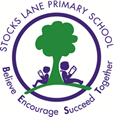                   Welcome to Stocks Lane Primary SchoolDear Applicant, Thank you for applying for a position in our school. I hope to give you a little background information about our amazing school and why it is such a great place in which to work and to continue to develop your career in.Stocks Lane Primary School has undergone many changes since it was built in the Victorian era as a First School. It became a through primary school in 2002-2003 as a half-form entry with just 105 pupils on roll when the nearby housing estate was built. Over the last four years we have been in the midst of another building expansion plan to take us to a one-form entry school, which is still a relatively small sized school in Bradford these days.Our 182 pupils come from across the Queensbury area, but the majority live in the near-by private housing estates in Clayton Heights. Our makeup of pupils is that of mainly white British working families with 16% Pupil Premium and 19% of pupils being from an ethnic heritage.Our staffing structure is of course relatively small too as we grow to capacity by 2021-22. In the new academic year, we will be continuing with the expansion of Key Stage 2; with Years 3 to 5 being classes of 30 pupils each and Year 6 will be our final half-form class of just 16 pupils.The values that run through every member of staff and Governor at Stocks Lane are those that we instil within every child in our school community on a daily basis. Our children, parents, staff and Governors worked together to devise them when we rebranded the school in 2015. We wanted to encompass our caring and supportive ethos, as well as capturing the new design brief of the building, that we will have very soon! They are: Believe, Encourage, Succeed Together (BEST).Our pupils are very conscientious and have a thirst for learning a variety of new and exciting things, whilst the staff have clear, high expectations of each and every child in the school. In November 2018 we had a Section 8 inspection where OfSTED continued to grade our school as a ‘good’ school and we strive to keep this accolade and of course, as always, improve upon it.Please take a look at our website to find out more about our school.Thank you.Mrs L. NealHead of SchoolHere are some quotes from our pupils and staff about their school.